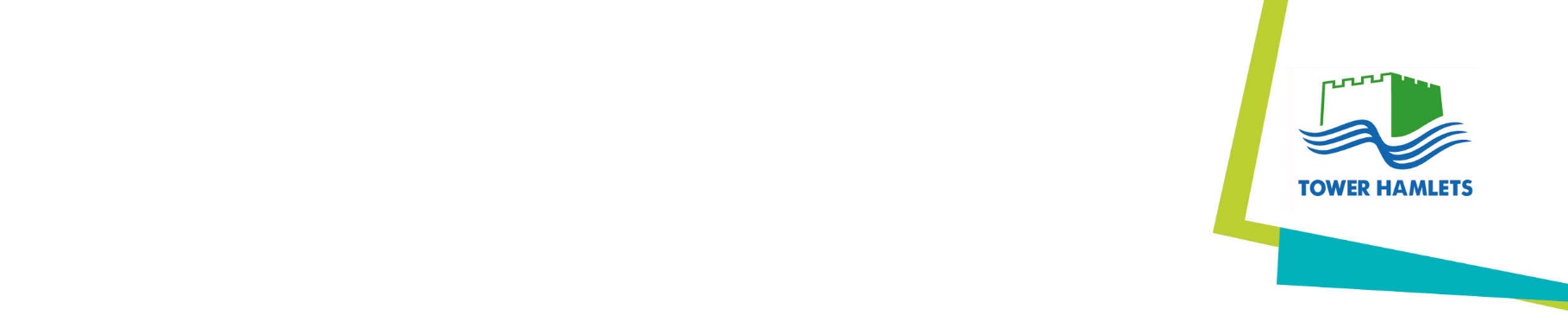 _________________________Schedule 3 – Quality Method Statements_________________________Contract: HAC5901 Sanctuary Scheme ProjectProvider’s name:Address:Contact number:email address:Company registration number:Contact personJob title:Criteria NumberCriteria elementMaximum WordingCriteria Weighting Section A - ExperienceQ1Describe the qualities and experience your organisation brings to delivering this project, in terms of building knowledge and security installation for VAWG victims. Please provide an example.30015%Your response here Section B - KnowledgeQ2Outline your knowledge of violence against women and girls and its impact on families. Please provide an example of how you have used this knowledge to develop your services in installing security works. 30015%Your response here Section C - Social and Other Added ValueQ3What other added value can you provide around VAWG that would benefit Tower Hamlets communities?30020%Your response here Section D – DiversityQ4How would you engage with residents of a culturally diverse community such as Tower Hamlets?  30020%Your response hereTOTAL QUALITYTOTAL QUALITYTOTAL QUALITY70%COSTINGCOSTINGCOSTINGPlease complete Appendix - CostingPlease complete Appendix - CostingPlease complete Appendix - Costing30%TOTALTOTALTOTAL100%